Good Riddance (Time Of Your Life)Billie Joe Armstrong, Mike Dirnt, Tré Cool 1990 (released by Green Day 1997)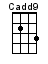 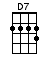 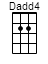 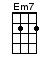 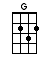 INTRO:  / 1 2 / 1 2 /[G] / [G] / [Cadd9] / [Dadd4] /[G] / [G] / [Cadd9] / [Dadd4] /[G] Another turning point, a [Cadd9] fork stuck in the [Dadd4] road[G] Time grabs you by the wrist, di-[Cadd9]rects you where to [Dadd4] go[Em7] So make the [Dadd4] best, of this [Cadd9] test and don't ask [G] why[Em7] It's not a [Dadd4] question but a [Cadd9] lesson learned in [G] timeIt's [Em7] something unpre-[G]dictable, but [Em7] in the end is [G] rightI [Em7] hope you had the [D7] time of your [G] life[G] / [Cadd9] / [Dadd4] /[G] / [G] / [Cadd9] / [Dadd4] /[G] So take the photographs and [Cadd9] still frames in your [Dadd4] mind[G] Hang it on a shelf, in [Cadd9] good health and good [Dadd4] time[Em7] Tattoos of [Dadd4] memories and [Cadd9] dead skin on [G] trial[Em7] For what it's [Dadd4] worth, it was [Cadd9] worth all the [G] whileIt's [Em7] something unpre-[G]dictable, but [Em7] in the end is [G] rightI [Em7] hope you had the [D7] time of your [G] life[G] / [Cadd9] / [Dadd4] /[G] / [G] / [Cadd9] / [Dadd4]It's [Em7] something unpre-[G]dictable, but [Em7] in the end is [G] rightI [Em7] hope you had the [D7] time of your [G] life[G] / [Cadd9] / [Dadd4] /[G] / [G] / [Cadd9] / [Dadd4] / [G]www.bytownukulele.ca